ПРАВИТЕЛЬСТВО ЯМАЛО-НЕНЕЦКОГО АВТОНОМНОГО ОКРУГАПОСТАНОВЛЕНИЕот 7 июня 2022 г. N 557-ПО ПРОДЛЕНИИ СРОКА УПЛАТЫ НАЛОГОВ И АВАНСОВЫХ ПЛАТЕЖЕЙПО НАЛОГАМ В 2022 ГОДУВ соответствии с пунктом 4 статьи 4 Налогового кодекса Российской Федерации Правительство Ямало-Ненецкого автономного округа постановляет:1. Продлить на 6 месяцев организациям и индивидуальным предпринимателям, включенным по состоянию на 01 марта 2022 года в единый реестр субъектов малого и среднего предпринимательства в соответствии с Федеральным законом от 24 июля 2007 года N 209-ФЗ "О развитии малого и среднего предпринимательства в Российской Федерации", сроки уплаты следующих налогов (авансовых платежей по налогам):единого сельскохозяйственного налога за 2021 год;налога, уплачиваемого в связи с применением упрощенной системы налогообложения за 2021 год;авансового платежа за полугодие 2022 года по единому сельскохозяйственному налогу;авансовых платежей за первый квартал и полугодие 2022 года по налогу, уплачиваемому в связи с применением упрощенной системы налогообложения;авансовых платежей за первый и второй кварталы 2022 года по транспортному налогу;авансовых платежей за первый квартал и полугодие 2022 года по налогу на имущество организаций;авансовых платежей за первый и второй кварталы 2022 года по земельному налогу;налога, уплачиваемого в связи с применением патентной системы налогообложения, срок уплаты которого приходится на первый, второй кварталы и июль 2022 года.2. Продлить на 6 месяцев некоммерческим организациям, включенным по состоянию на 01 марта 2022 года в реестр социально ориентированных некоммерческих организаций в соответствии с постановлением Правительства Российской Федерации от 30 июля 2021 года N 1290 "О реестре социально ориентированных некоммерческих организаций", сроки уплаты авансовых платежей по следующим налогам:авансового платежа за полугодие 2022 года по налогу, уплачиваемому в связи с применением упрощенной системы налогообложения;авансового платежа за второй квартал 2022 года по транспортному налогу;авансового платежа за полугодие 2022 года по налогу на имущество организаций;авансового платежа за второй квартал 2022 года по земельному налогу.3. Уплата сумм налогов (авансовых платежей по налогам), указанных в пунктах 1, 2 настоящего постановления, производится равными частями в размере одной шестой подлежащей уплате суммы указанных налогов (авансовых платежей по налогам) ежемесячно, не позднее последнего числа месяца, начиная с месяца, следующего за месяцем, в котором наступает срок уплаты соответствующих налогов (авансовых платежей по налогам), продленный на основании пунктов 1, 2 настоящего постановления.4. Признать утратившим силу постановление Правительства Ямало-Ненецкого автономного округа от 18 марта 2022 года N 259-П "О продлении сроков уплаты налогов и авансовых платежей в 2022 году".ГубернаторЯмало-Ненецкого автономного округаД.А.АРТЮХОВ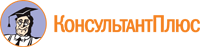 